Cut out the image below and attach to ribbon for your own gold medal!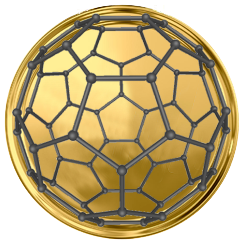 